DATE de ROTATION 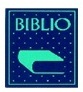 PROCHAINE DATE DE  ROTATION DES NOUVEAUX ARRIVAGES  JUIN  2018LES NOUVEAUX ARRIVAGES SERONT EXEPTIONELEMENT DISPONIBLES A PARTIR DE JUIN 2018PRES DE  1000 NOUVEAUTÉS INCLUANT: DVD, ROMANS, ET DOCUMENTAIRES POUR CHAQUE CATÉGORIE: JEUNES, ENFANTS, ADOS ET ADULTES SERONT DISPONIBLES  AINSI QUE PLUSIEURS NOUVEAUTÉS ET DOCUMENTS QUI S’AJOUR RÉGULIEREMENTÀ  NOTRE COLLECTION LOCALE. 